Vocabulario 7a	Nombre_________________	WRITE THE SPANISH WORDS TWO TIMES EACH!La ropa	the clothing				El abrigo	the coat				La blusa	the blouse				Las botas	the boots				Los calcetines	the socks				La camisa	the shirt				La camiseta	the T-shirt				La chaqueta	the jacket				La falda	the skirt				La gorra	the cap				Los jeans	the jeans				Los pantalones	the pants				Los pantalones cortos	the shorts				La sudadera	the sweatshirt				El suéter	the sweater				El traje	the suit				El traje de baño	the bathing suit				El vestido	the dress				Los zapatos	the shoes				Los guantes	the gloves				Llevar 	to wear   CONJUGATE THE VERB BELOW!Yo		Tú		Él, ella, Ud.		Nosotros		Vosotros		Ellos, ellas, Uds.	Do you remember the seasons and body parts?	los brazos	 the armsEl invierno		the winter	la cabeza	the head	La primavera	the spring	los pies	the feetEl verano		the summer	las pierna	the legsEl otoño		the fall	las manos	the handsFill in the blanks with the appropriate vocabulary words. En las manos yo llevo los________________________En los pies yo llevo los___________________________ , los_________________________ y las_________________Cuando yo nado yo llevo un_______________________________Para una fiesta formal la mujer lleva un________________________ elegante y el hombre lleva un______________En el verano yo llevo los__________________________________ y las _______________________________En la cabeza yo llevo una__________________________En el invierno yo llevo los______________________ en las manos,  las_______________________ en los pies y un _______________________________ en el cuerpo.Cuando hace fresco no llevo un abrigo, yo llevo un_______________________ o una________________________.La chica lleva una blusa con una________________________.Debajo de los zapatos o las botas yo llevo los___________________________ en los pies.Para practicar deportes en el invierno yo llevo una______________________________.Los chicos llevan los_____________________________  y una________________________________ la escuela.Los jeans son __________________________________ informales.Label the pictures and color at home!  Spend time associating the picture with the word to help memorize.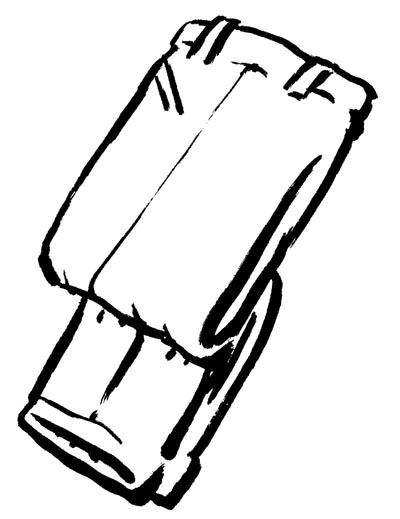 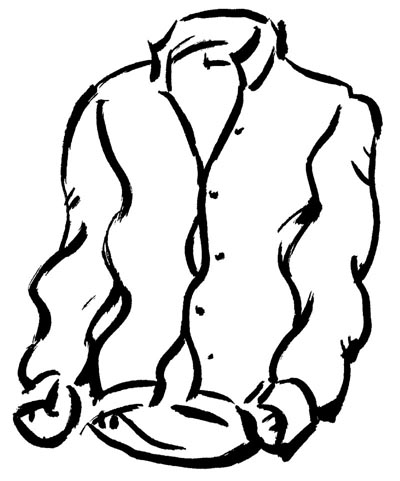 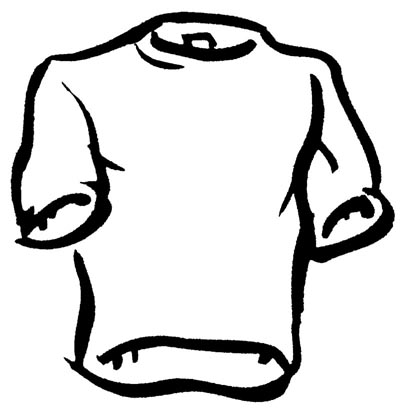 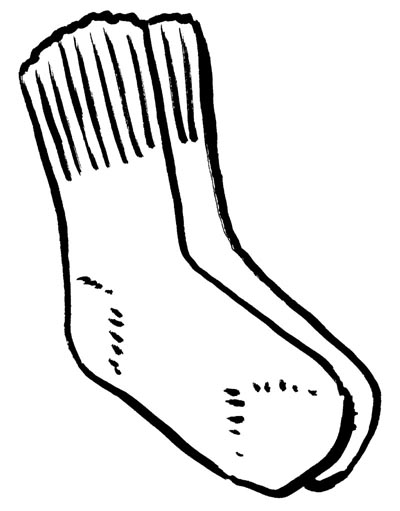 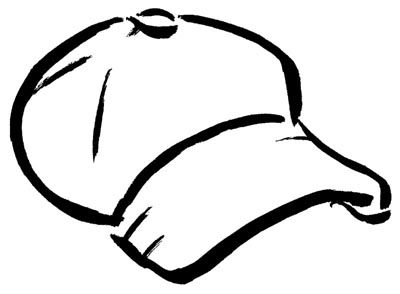 _______________       _______________       _______________      _______________        _______________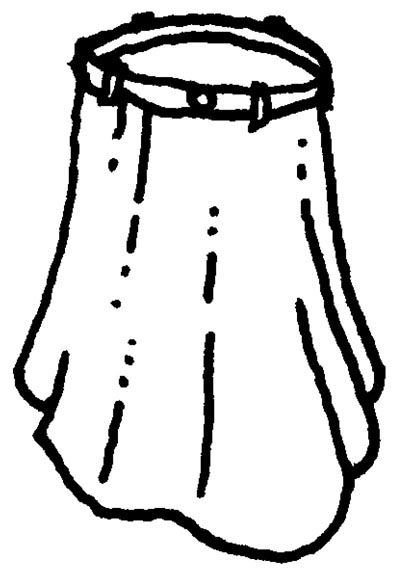 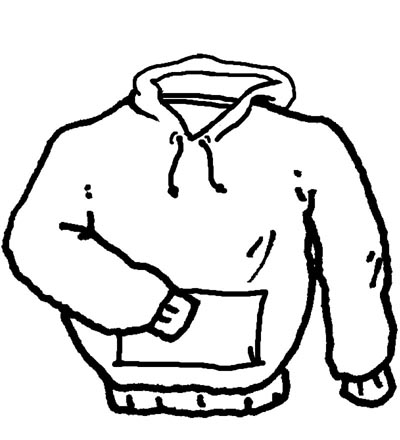 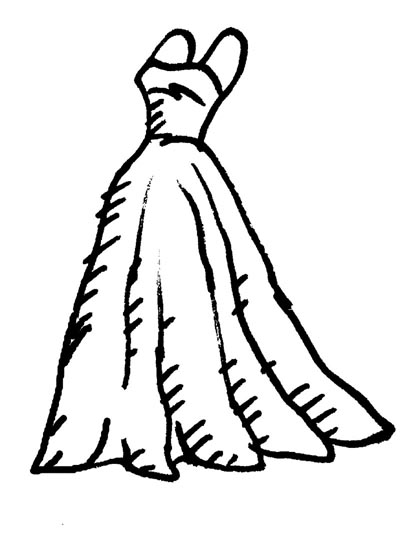 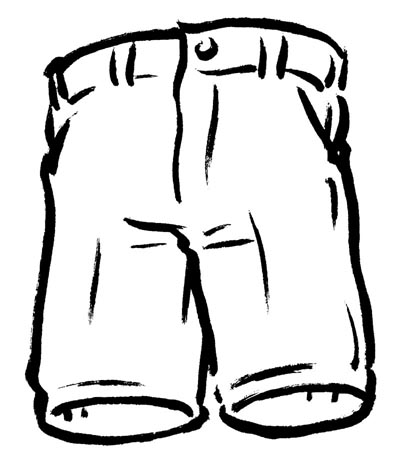 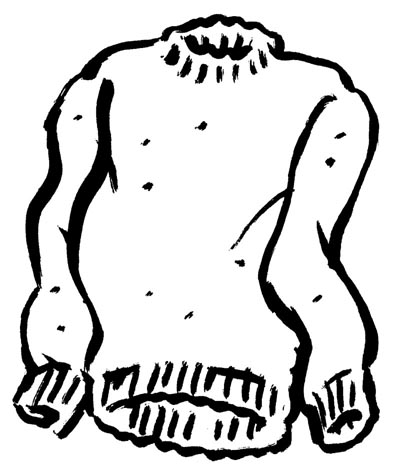 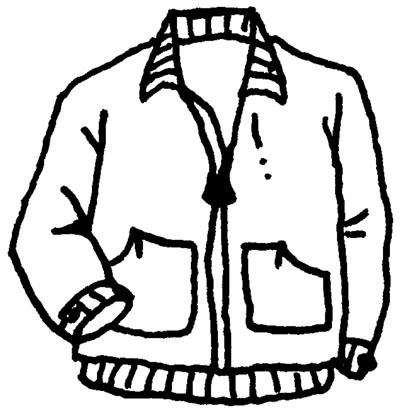 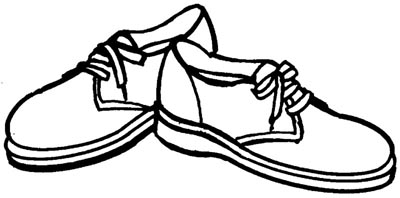 _______________       _______________       _______________       _______________        _______________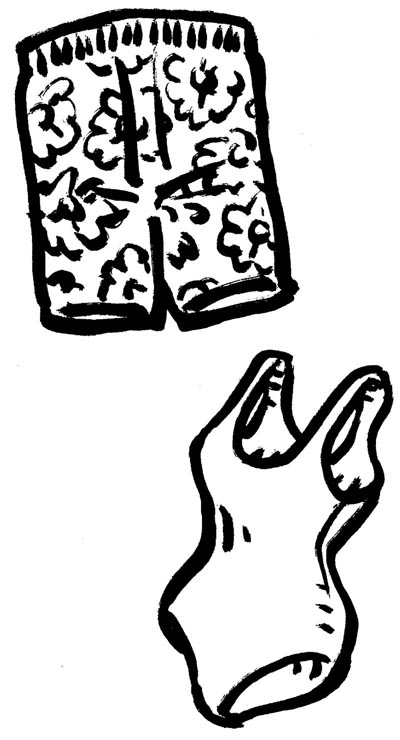 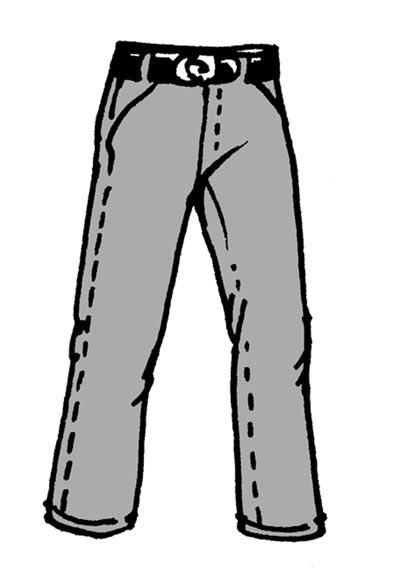 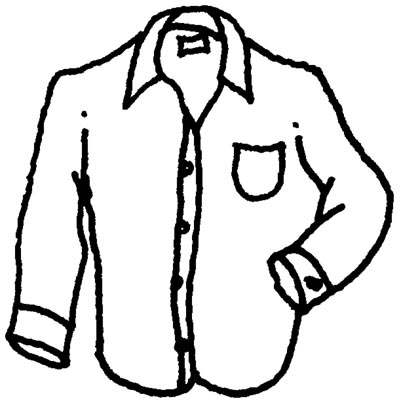 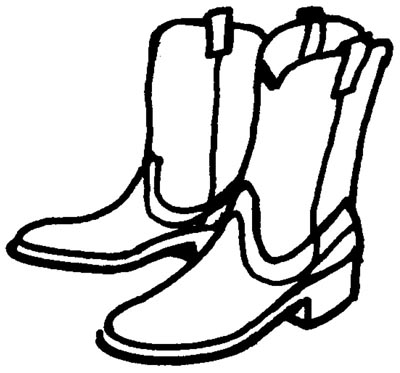 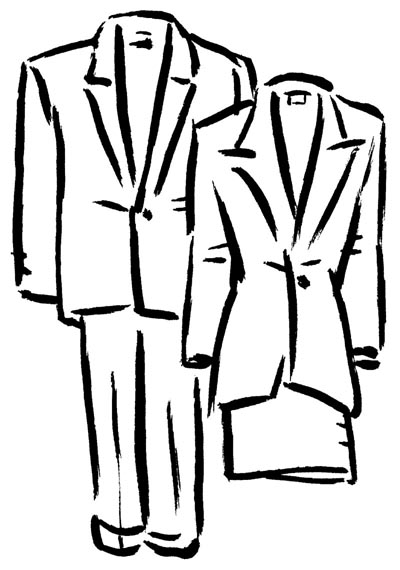 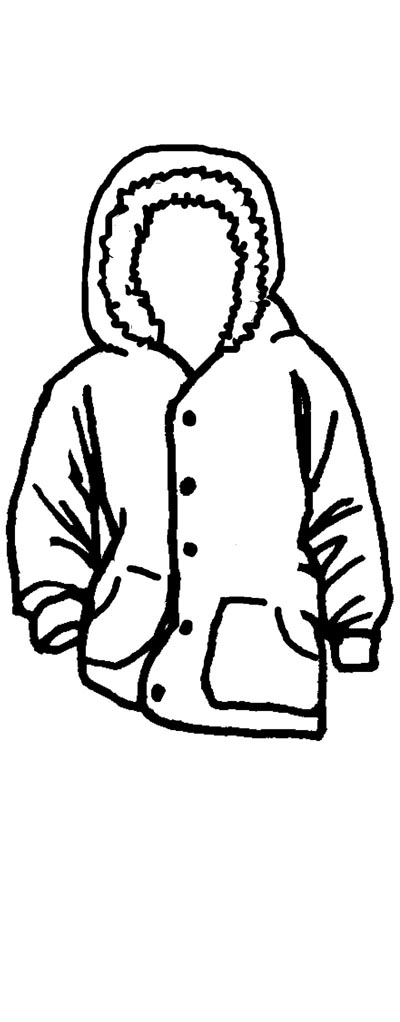 _______________       _______________       _______________       _______________        _______________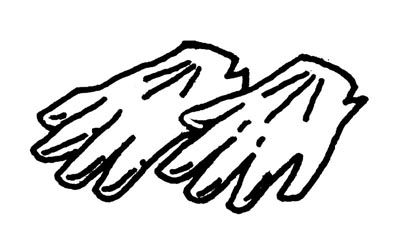 _______________       _______________       _______________       _______________        Under the illustrations list the the ítems of clothing that you would wear on each of the body parts.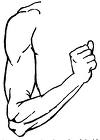 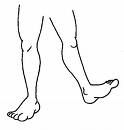 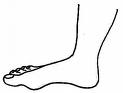 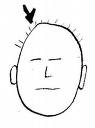 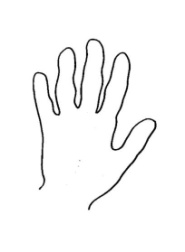 La mano		la cabeza	los pies	          las piernas    	           los brazosLos verbosBuscar	to look forComprar	to buyEntrar  (en)	to enter (in)Costar	to cost  (cuesta… it costs, cuestan…they cost)Tener razón	to be correctPreferir	to prefer (e-ie stem change)Pensar	to think (e-ie stem change)Querer	to want (e-ie stem change)Conjugate the following verbs and write the meanings	buscar	comprar	Yo								Tú								Él								Ella								Ud.								Nosotros							Vosotros								Ellos								Ellas 								Uds.									entrar	preferir  (e-ie stem change)Yo								Tú								Él								Ella								Ud.								Nosotros							Vosotros								Ellos								Ellas 								Uds.									pensar (e-ie stem change)	querer (e-ie stem change)Yo								Tú								Él								Ella								Ud.								Nosotros							Vosotros								Ellos								Ellas 								Uds.								Más palabrasel dependiente	the salesmanla dependienta 	the saleswomanla tienda	the storela tienda de ropa	the clothing storeel precio	the pricenuevo/a	newtanto/a	so muchdoscientos, -as	two hundredtrescientos, -as	three hundredcuatrocientos, -as	four hundredquinientos, -as	five hundredseiscientos, -as	six hundredsetecientos, -as	seven hundredochocientos, -as	eight hundrednovecientos, -as	nine hundredmil	a thousand¿En qué puede servirle? … How can I help you?¿Cómo me queda(n)?	How does it (do they) fit me?¿Cómo te queda(n)?	How does it (do they) fit you?¿Cuánto cuesta(n)? 		How much does it (do they) cost?